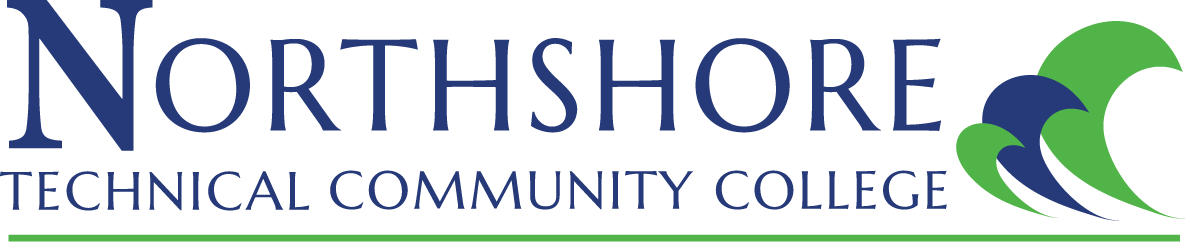 COURSE: HNUR 2310 – PRACTICAL NURSING II MS & OB CRN:   CREDIT HOURS (Lecture/Lab/Total):  6/0/6CONTACT HOUR (Lecture/Lab/Total):  120/0/120INSTRUCTOR INFORMATION:Name:   Email:Phone:Office:Office Hours:Class Location:       COURSE DESCRIPTION: This course includes theory related to nursing care provided to adult and geriatric clients experiencing alterations in the respiratory, gastrointestinal, endocrine, and integumentary function, as well as care of the adult and geriatric client with a neoplastic disorder. Included is a review of anatomy and physiology, therapeutic/modified diets, commonly prescribed medications, and medical treatment procedures, as well as nursing care interventions for each disease process reviewed. Nursing care of the childbearing family through the stages of inceptions, fetal development, gestation, and delivery, including the antepartum, intrapartum, and postpartum periods, and the care of the neonate is also included.This course includes 90 theory hours of medical-surgical nursing and 30 hours of obstetric nursing.PREREQUISITES:  Concurrent enrollment in HNUR 2311 (PN II); 2310 & 2311 are linked courses requiring passing grades in both to receive credit for either. LEARNING OUTCOMES:Med-Surg:Upon successful completion of this course with a minimum of 80% accuracy, the student will:1.    Identify the relationship between normal/abnormal anatomy and physiology of each body system discussed and the correlation to the diseases identified. 2.    Identify nutritional assessments, drug-nutrient interactions, legal and ethical principles of nutrition, nutritional documentation, and interventions that are associated with each disease process and its nutritional modification, including therapeutic and modified diets.3.    Identify the purpose of the client’s laboratory tests and related teaching requirements, and the significance of lab values as they relate to pharmacological interventions for each body system discussed.4.    List common disorders of the respiratory, gastrointestinal, endocrine and integumentary function and the adult client with cancer with emphasis on pathophysiology.5.    List the components of a respiratory, gastrointestinal, endocrine, and integumentary assessment, including evaluation of diagnostic studies comparing to normal parameters.6.    Identify common pharmacological agents used in the treatment of adult clients with respiratory, gastrointestinal, endocrine and integumentary disorders.7.    Identify procedures for the adult client with respiratory surgical intervention including chest tube maintenance, post-operative positioning, and pain management.8.    Identify procedures for the adult client with gastrointestinal disorders including surgery, pre-operative preparation, alterations in body image, and teaching of the adult client relative to diet and elimination.9.    Define the physiology of wound healing and the classification of burns.10.  Identify the incidence, risk factors, and detection of cancer, as well as common diagnostic studies for adult clients with cancer.11.  Identify the role of pharmacological agents in the treatment of cancer, including side effects and their management.12.  Identify the psychological impact of cancer on the adult client and family including grief management and end-of-life care.13.  Evaluate implications of the respiratory, gastrointestinal, endocrine and integumentary disease processes on geriatric clients.Obstetrics:Upon successful completion of this course with a minimum of 80% accuracy, the student will:1.    Identify current issues and cultural trends related to the childbearing family.2.    Describe male and female anatomy and physiology as it relates to reproduction.3.    List the signs/symptoms and stages of pregnancy and labor and delivery.4.    Describe fetal development from conception through birth.5.    Summarize the physiological and psychological effects of pregnancy on the client and the family.6.    Discuss assessment, identify deviations from the norm and select appropriate nursing diagnoses and develop a plan of care for the antepartum, intrapartum and postpartum client.7.    Discuss the assessment of the neonate at birth using the Apgar Scale8.    Identify abnormalities in maternal and neonatal clients.9.    Select the appropriate nursing diagnoses and develop a plan of care for the neonate.10.  Discuss therapeutic and modified diets related to the identified stages of pregnancy.11.  Discuss commonly prescribed pharmacological agents used in the treatment of the various conditions or illnesses addressed.12.  Identify the purpose of client’s laboratory tests and related teaching requirements, and the significance of lab values as they relate to pharmacological interventions for each body system discussed. NOTE: students must pass this course with an 80% in each area in order to successfully complete the course and advance in the PN program.ASSESSMENT MEASURES:Theory grades will be based upon Unit Examinations, Quizzes, Comprehensive Final Exam, assigned ATI modules & Practice Exams, the ATI Proctored Exam & written classwork/homework assignments.TEXTBOOK/S:Safe Maternity and Pediatric Nursing Care, 2nd Edition, (F. A. Davis publisher); Linnard-Palmer/Haile Coats  ISBN 978-0-8036-9734-8.Understanding Medical-Surgical Nursing, 6th Edition (F.A. Davis publisher): Williams/HopperISBN 978-0-8036-6898-0Understanding Medical-Surgical Nursing Study Guide ISBN: 978-0-8036-6900-0ATIATI Policy: ATI (https://www.atitesting.com/login) is an online platform used within the course to enhance student’s learning of critical concepts and to assist with the achievement of student learning outcomes associated with the Practical Nursing program. In addition to reinforcing some topics the student has learned; ATI will also teach students additional topics not always covered in lecture. Regular assignments will be given in ATI; therefore, it is imperative that each student has continued access. Students must ensure security and availability of login and password at all times and contact the instructor immediately if access is unattainable. All assigned modules should be available under student’s current cohort product code. Please contact the instructor if you have not previously received this code. It is the student’s responsibility to maintain a secure password and ATI access.The ATI proctored exam will be required for course completions and an Incomplete will be awarded until completion.REMEDIATION NOTEBOOK TO BE USED WITH FOCUSED REVIEW/TOPICS TO REVIEW3 ring bindersTabbed Dividers for courses or assessmentsAll Templates must be handwritten.Placement OrderCopy of Policy/GradingSections for each nursing coursePDF copy of Topics to Review/Assessment ReportActive Learning Templates (completed)Pertinent Tutorial informationSUPPLIES AND EQUIPMENT: Classroom Uniforms are required as per the current Student Handbook and must be purchased through the Gator Gear Store.  Please measure yourself and utilize the online guide provided by Fully Promoted to determine the size or attend a fitting session to try on uniforms.Items Provided to Students:Stethoscope: supply tote (provided in First Semester). This course includes multiple online resources that you have already paid for through your fee bill.  Please do not purchase the online resources separate from the college. In the event of instruction interruption, remote learning options will be utilized as approved by LSBPNE and NTCC Student Service.  In the event of remote learning utilization, the following will be required:Respondus Lock Down Browser Downloadhttps://download.respondus.com/lockdown/download.php?id=754648385 (Links to an external site.) (Links to an external site.)System Requirements for LockDown BrowserOperating SystemsWindows: 10, 8, 7Mac: MacOS 10.15 to 10.12, OS X 10.11, OSX 10.10iOS: 11.0+ (iPad only). Must have a compatible LMS integration. Details (Links to an external site.) (Links to an external site.).MemoryWindows: 75 MB permanent space on the hard driveMac: 120 MB permanent space on the hard driveBrowser RequirementsLockDown Browser is a client application that is installed to a local computer. Both the Windows edition and the Mac edition of the browser are based on Chromium, Google's open-source framework. Students do NOT need Google's Chrome browser installed; nor will this version affect a Chrome browser that's already installedATTENDANCE POLICY:Class attendance is the responsibility of the student. All students must be officially enrolled in any course that they attend. It is expected that students attend all classes and be on time.  If an absence occurs, it is the responsibility of the student for making up examinations, obtaining lecture notes, and otherwise compensating for what may have been missed. Students who stop attending class and do not officially drop, withdraw, or resign from the college may receive a grade of “F” for all coursework missed.  Absences affect performance in this course and do not reflect well on participation. No student may substitute the attendance of another student. In the event of instruction interruption, attendance will be defined by the instructor and may include presence at live remote lectures via video communications, email validation of completion of activities, or other means of monitoring.GRADING REQUIREMENTS:Grades will be weighted as follows:Exams – 60%Final exam- 30%Misc. (ATI proctored tests/remediation assignments, quizzes, assignments, projects, participation, etc.) – 10% In the event of instruction interruption, additional assignments and grades for those assignments that may be possible and necessary during remote learning may be added to replace other more traditional means of instruction.GRADING SCALE:It is a requirement of the Louisiana State Board of Practical Nurse Examiners that PN students pass each unit of theory instruction with a score of 80% or better.94-100 A88-93 B80-87 C70-79 D69 or below FFinal grades will be not rounded.ACADEMIC INTEGRITY AND CONDUCT:Students are expected to maintain the highest standards of academic integrity. Behavior that violates these standards is not acceptable. Plagiarism, cheating, and other forms of academic dishonesty are prohibited and are subject to disciplinary actions established in the StudentCode of Conduct. The instructor reserves the right to assign a grade of “F” on any type of assignment or examination based on evidence that the student has violated the Student Code of Conduct.STUDENT BEHAVIOR/CLASSROOM DECORUM:Students are encouraged to discuss, inquire, and express during class. Classroom behavior that interferes with either the instructor’s ability to conduct the class or the ability of students to benefit from the instruction is not acceptable. Students are required to turn off all cell phones or similar electronic devices (or place them on silent mode) before coming into the classroom. Theinstructor reserves the right to assign no credit for work on that day if a student talks or texts on a cell phone or similar electronic device. The classroom is not a place for children, and students are not to bring their family members into the classroom.DISABILITY CODE:If you are a qualified student with a disability seeking accommodations under theAmericans with Disabilities Act, you are required to self-identify with the Student Affairs. No accommodations are granted without documentation authorized from Students Affairs.WITHDRAWAL POLICY:The last day to withdraw from a course or resign from the college is October 29, 2021. If you intend to withdraw from the course or resign from the college, you must initiate the action by logging into LoLA. The instructor will not withdraw you automatically.COMMUNICATION POLICY:My.NorthshoreCollege.Edu is the official student email communication within Northshore Technical Community College. Therefore, the College has the right to send communications to students via their College email address and the right to expect that those communications will be received and read in a timely fashion. Every student is assigned a My.NorthshoreCollege.Edu. Students can redirect their College email address to an outside email provider. However, the College is not responsible for handling outside email providers, and redirecting their College email address does not absolve a student from their responsibilities associated with communication sent to their official College email address.COPYRIGHT POLICY:Unless a student has obtained permission from the copyright holder, it is a violation of Copyright Law to print or photocopy chapters from a textbook that the student did not purchase. If the course requires the use of an electronic textbook, a student must look for a statement that allows for photocopying and/or printing of the eTextbook.CANVAS:The class syllabus will be posted on the class Canvas page. Each unit studied will be listed with required reading, assignments, and dates for exams. Additional resources for each unit will also be posted on the CANVAS page such as unit outlines, unit objectives, charts, drawings, photos, and videos. It is the student's responsibility to view this CANVAS page daily and print out any information provided. Copies of any of the above will not be given out in class by the instructor.NETIQUETTE POLICY: This term is used to describe accepted, proper behavior on the Internet. Remember the following when communicating online (messages, discussion board, etc.): Never post profanity, racist, or sexist messages Be respectful of fellow students and instructors Never insult any person or their message content Never plagiarize or publish intellectual property Do not use text messaging abbreviations or slang Do not type in all CAPS (this is considered online yelling)AssignmentPoint ValueStudent completes Practice A with rationales off.5Student prints test result, highlights 4 lowest scores and completes one active learning template for each (4 total)20 (5 points each template)Student completes Practice B, rationales can be on.5 Student prints test result, highlights 4 lowest scores and completes one active learning template for each (4 total)20 (5 points each template)Remediation total 50 PointsStudents take proctored examLevel 2 and 3 scores receive all 50 Points with no remediation requiredLevel 1 or Below Level 1 =25 PointsRemediationLevel 1 Students complete 3 Active Learning Templates will receive full 50 points.Below Level 1 students will complete 6 Active Learning templates and receive full 50 points.Total Assignment = 100 Points (50 points for Practice/Remediation and 50 points for proctored Exam/Remediation)Total Assignment = 100 Points (50 points for Practice/Remediation and 50 points for proctored Exam/Remediation)